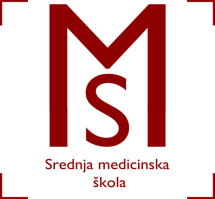 Srednja medicinska škola Slavonski BrodV.Jagića 3ARASPORED KLINIČKIH VJEŽBI ZA 4.TJEDAN NASTAVEŠkolska godina 2016./2017.26.09. – 30.09.2016.SATNIČARI:Dijana Tomašević, bacc.med.techn.Suzana Križanović Maurer, bacc.med.techn.RAZREDGRUPAPREDMET/ODJEL/RADNO VRIJEME/MENTOR3.A1. grupaOsnove fizikalne i radne terapijeŠkolski kabinet07.00 – 11.30 (pon - pet)Mentor: Krpan Ivan3.A2. grupaZdravstvena njega zdravog djeteta i adolescentaŠkolski kabinet07.00 – 11.30 (pon - pet)Mentor: Majić Blaženka3.A3. grupaZdravstvena njega – općaŠkolski kabinet07.00 – 11.30 (pon - pet)Mentor: Hegol Katarina4.B1. grupaZdravstvena njega – specijalnaSlužba za internističke djelatnosti12.15 – 16.40 (pon - pet)Mentor: Karlović Jasna4.B2. grupaZdravstvena njega kirurških bolesnika – općaSlužba za kirurške djelatnosti12.15 – 16.40 (pon - pet)Mentor: Stepić Dražen4.B3. grupaZdravstvena njega bolesnog djeteta i adolescentaMilan Amruš12.15 – 16.40 (pon - pet)Mentor: Sušak Viktor4.D3. grupaZdravstvena njega trudnice, rodilje i babinjače + Zdravstvena njega ginekološke bolesniceOdjel za ginekologiju i opstetriciju07.00 – 11.30 (pon - čet) - TRB07.00 – 11.30 (pet) – GINEKOLOŠKA BOLESNICAMentor: Alković Mirta5.A1. grupaVještine medicinske sestre/tehničara u gipsaoniciOdjel za ortopediju i traumatologiju/Gipsaonica07.00  – 12.15 (pon - pet)Mentor: Kuprešak IvanaMetodika zdravstvenog odgojaŠkolski kabinet5.a/1.grupa - 12.15 – 14.45 (čet)Mentor: Đurinski Jasmina5.A2. grupa Instrumentiranje Operacijski blok i centralna sterilizacija14.45 – 19.00 (pon - pet)Mentor: Grubišić SanjaMetodika zdravstvenog odgojaŠkolski kabinet5.a/2.grupa – 12.15 – 14.45 (pet)Mentor: Đurinski Jasmina5.A3. grupaZdravstvena njega starijih osobaDom za starije i nemoćne osobe07.00 – 12.15 (pon - pet)Mentor: Cvančić JasminaDijetetikaŠkolski kabinet5.a/3.grupa – 12.15 – 14.45 (čet)Mentor: Majić Blaženka5.B1. grupaZdravstvena njega kirurških bolesnika – specijalnaSlužba za kirurške djelatnosti07.00 – 12.15 (pon - pet)Mentor: Tomašević DijanaMetodika zdravstvenog odgojaŠkolski kabinet5.b/1.grupa - 12.15 – 14.45 (pon)Mentor: Cvančić Jasmina5.B2. grupaZdravstvena njega psihijatrijskih bolesnikaOdjel za psihijatriju07.00 – 12.15 (pon - pet)Mentor: Šag MarijaMetodika zdravstvenog odgojaŠkolski kabinet5.b/2.grupa – 12.15 – 14.45 (uto)Mentor: Cvančić Jasmina5.B3. grupaZdravstvena njega majkeOdjel za ginekologiju i opstetriciju07.00 – 12.15 (pon - pet)Mentor: Bičanić ŽeljkaDijetetikaŠkolski kabinet5.b/3.grupa – 12.15 – 14.45 (uto)Mentor: Majić Blaženka